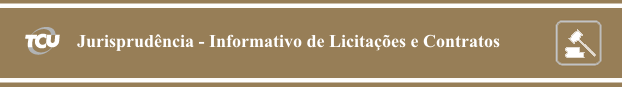 Número 214Sessões: 9 e 10 de setembro de 2014Este Informativo, elaborado a partir das deliberações tomadas pelo Tribunal nas sessões de julgamento das Câmaras e do Plenário, contém resumos de algumas decisões proferidas nas datas acima indicadas, relativas a licitações e contratos, e tem por finalidade facilitar o acompanhamento, pelo leitor, dos aspectos relevantes que envolvem o tema. A seleção das decisões que constam do Informativo é feita pela Secretaria das Sessões, levando em consideração ao menos um dos seguintes fatores: ineditismo da deliberação, discussão no colegiado ou reiteração de entendimento importante. Os resumos apresentados no Informativo não são repositórios oficiais de jurisprudência. Para aprofundamento, o leitor pode acessar o inteiro teor da deliberação, bastando clicar no número do Acórdão (ou pressione a tecla CTRL e, simultaneamente, clique no número do Acórdão).SUMÁRIOPlenário1. Em licitações de serviços de terceirização de mão de obra, é admitida restrição ao somatório de atestados para a aferição da capacidade técnico-operacional das licitantes, pois a execução sucessiva de objetos de pequena dimensão não capacita a empresa, automaticamente, para a execução de objetos maiores. Contudo, não cabe a restrição quando os diferentes atestados se referem a serviços executados de forma concomitante, pois essa situação se equivale, para fins de comprovação de capacidade técnico-operacional, a uma única contratação.2. Em licitações para aquisição de equipamentos, havendo no mercado diversos modelos que atendam completamente as necessidades da Administração, deve o órgão licitante identificar um conjunto representativo desses modelos antes de elaborar as especificações técnicas e a cotação de preços, de modo a evitar o direcionamento do certame para marca ou modelo específicos e a caracterizar a realização de ampla pesquisa de mercado.PLENÁRIO1. Em licitações de serviços de terceirização de mão de obra, é admitida restrição ao somatório de atestados para a aferição da capacidade técnico-operacional das licitantes, pois a execução sucessiva de objetos de pequena dimensão não capacita a empresa, automaticamente, para a execução de objetos maiores. Contudo, não cabe a restrição quando os diferentes atestados se referem a serviços executados de forma concomitante, pois essa situação se equivale, para fins de comprovação de capacidade técnico-operacional, a uma única contratação.Representação de licitante questionara a sua inabilitação em pregão eletrônico promovido pelo Ministério das Comunicações com o objetivo de contratar empresa especializada na prestação de serviços de vigilância patrimonial. Especificamente, foram discutidos itens do edital que exigiam a comprovação da capacidade técnico-operacional por meio da apresentação de um único atestado, ou seja, sem a permissão de que fossem somados quantitativos de vários atestados. O relator afirmou que o interesse de investigar a capacidade técnico-operacional de empresas prestadoras de serviços terceirizados é, primordialmente, o de avaliar a capacidade da licitante em gerir mão de obra. Adicionou que, para tratar dessa questão, o TCU constituiu grupo de trabalho com a participação de representantes de vários órgãos da Administração Pública, cujos resultados foram apreciados por intermédio do Acórdão 1214/2013-Plenário, quando foi recomendado à Secretaria de Logística e Tecnologia da Informação do Ministério do Planejamento que incorporasse à IN/MP 2/2008 que “seja fixada em edital, como qualificação técnico-operacional, para a contratação de até 40 postos de trabalho, atestado comprovando que a contratada tenha executado contrato com um mínimo de 20 postos e, para contratos de mais de 40 (quarenta) postos, seja exigido um mínimo de 50%”. Após informar que a recomendação do TCU foi acatada com a edição da IN 6/2013-SLTI-MPOG, o relator asseverou que “resta permitida, portanto, a interpretação de que a exigência deveria ser demonstrada em uma única contratação, não se podendo, pois, considerar o somatório dos quantitativos referentes a mais de um atestado”. Discorrendo sobre a razão desse entendimento, o relator justificou que “se uma empresa apresenta sucessivos contratos com determinados postos de trabalho, ela demonstra ter expertise para executar somente os quantitativos referentes a cada contrato e não ao somatório de todos”. Em outros termos, prosseguiu o condutor do processo, “a demanda por estrutura administrativa dessa empresa está limitada aos serviços exigidos simultaneamente, não havendo que se falar em duplicação dessa capacidade operacional apenas porque determinado objeto executado em um exercício é novamente executado no exercício seguinte”. Assim, divergindo da unidade técnica, o relator concluiu que não há como supor “que a execução sucessiva de objetos de pequena dimensão capacite a empresa automaticamente para a execução de objetos maiores”. Não obstante a conclusão, o relator reconheceu que exceção a esse entendimento deve ser feita quando os diferentes atestados referirem-se a serviços executados de forma concomitante. Em tais situações, “para fins de comprovação de capacidade técnico-operacional, é como se os serviços fossem referentes a uma única contratação”. Exemplificando, o relator mencionou que “se uma empresa executa simultaneamente dez contratos de dez postos de serviços cada, cabe a suposição de que a estrutura física da empresa é compatível com a execução de objetos referentes a cem postos de serviços”. No caso concreto, o relator admitiu que a empresa fora inabilitada indevidamente, pois os atestados por ela apresentados indicavam o gerenciamento concomitante de 49 postos de vigilância, em cinco diferentes contratos, atestados suficientes para demonstrar mais que o dobro do mínimo de vinte postos exigidos no edital. No entanto, como não restou caracterizada a prática de ato antieconômico e como o contrato já se encontrava em execução, o Tribunal, na linha defendida pela relatoria, entendeu que o interesse público vedava a retomada do procedimento licitatório. Acórdão 2387/2014-Plenário, TC 018.872/2014-0, relator Ministro Benjamin Zymler, 10.9.2014.2. Em licitações para aquisição de equipamentos, havendo no mercado diversos modelos que atendam completamente as necessidades da Administração, deve o órgão licitante identificar um conjunto representativo desses modelos antes de elaborar as especificações técnicas e a cotação de preços, de modo a evitar o direcionamento do certame para marca ou modelo específicos e a caracterizar a realização de ampla pesquisa de mercado.Representações relativas a pregão eletrônico realizado pela Gerência de Filial Logística em Brasília (GILOG/BR) da Caixa Econômica Federal (CAIXA), para a aquisição de fragmentadoras de papel em tiras para unidades regionais, apontaram, dentre outras irregularidades, o estabelecimento de especificações restritivas no edital, que direcionavam o certame ao equipamento oferecido pelo licitante vencedor, e a inadequação do preço estimado da licitação ao valor praticado no mercado. A despeito de o órgão haver revogado o certame, o relator considerou necessário examinar os fatos apontados, visto que o procedimento irregular de elaboração do termo de referência adotado pela CAIXA poderia levar à aplicação de sanções em futuras aquisições do gênero. Registrou o relator que a CAIXA, em que pese estar adquirindo em suas unidades regionais diferentes tipos de fragmentadoras, teria estabelecido para o certame em questão especificações passíveis de serem atendidas por apenas um modelo, sem considerar outras máquinas disponíveis no mercado que atenderiam suas exigências. Para o condutor do processo, o procedimento que deveria ser adotado, em observância aos princípios da impessoalidade e da isonomia, seria a empresa pública “relacionar, dentre as fragmentadoras disponíveis no mercado, aquelas que atendem à sua necessidade. Apenas após essa identificação deve elaborar o termo de referência, pois de nada serve aquele cujas exigências não são atendidas por nenhum modelo”. Ressaltou ainda que “se apenas um equipamento ou uma marca atender a especificação, em mercado de oferta diversificada, esse termo é supostamente dirigido e portanto, passível de anulação”. Além da falha na elaboração do termo de referência, o relator apontou vício na estimativa de preços da licitação, uma vez que a CAIXA utilizou-se apenas de três cotações, fornecidas por empresas do mesmo grupo do licitante vencedor, que não satisfaziam as especificações do edital. Para ele, além de ambas irregularidades estarem relacionadas, implicaram a ocorrência de boa parte dos demais fatos noticiados nas representações. A fim de evitar a repetição das falhas nos futuros certames, votou o relator por que a GILOG/BR fosse cientificada da irregularidade, deixando contudo de apenar os responsáveis em razão da medida de precaução adotada pelos gestores ao revogar a licitação. O Tribunal, diante das razões expostas pelo relator, decidiu, no ponto, cientificar a unidade da “necessidade de, antes de adquirir equipamentos, identificar um conjunto representativo de modelos disponíveis no mercado que atendam completamente as necessidades pretendidas para, em seguida, elaborar cotação de preços”. Acórdão 2383/2014 Plenário, TC 022.991/2013-1, relator Ministro José Múcio Monteiro, 10.9.2014.Elaboração: Secretaria das SessõesContato: infojuris@tcu.gov.br